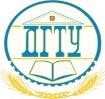 МИНИСТЕРСТВО НАУКИ И ВЫСШЕГО ОБРАЗОВАНИЯ РОССИЙСКОЙ ФЕДЕРАЦИИ ПОЛИТЕХНИЧЕСКИЙ ИНСТИТУТ (ФИЛИАЛ)  ФЕДЕРАЛЬНОГО ГОСУДАРСТВЕННОГО БЮДЖЕТНОГО ОБРАЗОВАТЕЛЬНОГО УЧРЕЖДЕНИЯ ВЫСШЕГО ОБРАЗОВАНИЯ «ДОНСКОЙ ГОСУДАРСТВЕННЫЙ ТЕХНИЧЕСКИЙ УНИВЕРСИТЕТ»  В Г. ТАГАНРОГЕ РОСТОВСКОЙ ОБЛАСТИ ПИ (ФИЛИАЛ) ДГТУ В Г. ТАГАНРОГЕ КАФЕДРА «Гуманитарные и социально-экономические науки» Методические материалы по освоению дисциплины «Криминология» Таганрог  2023 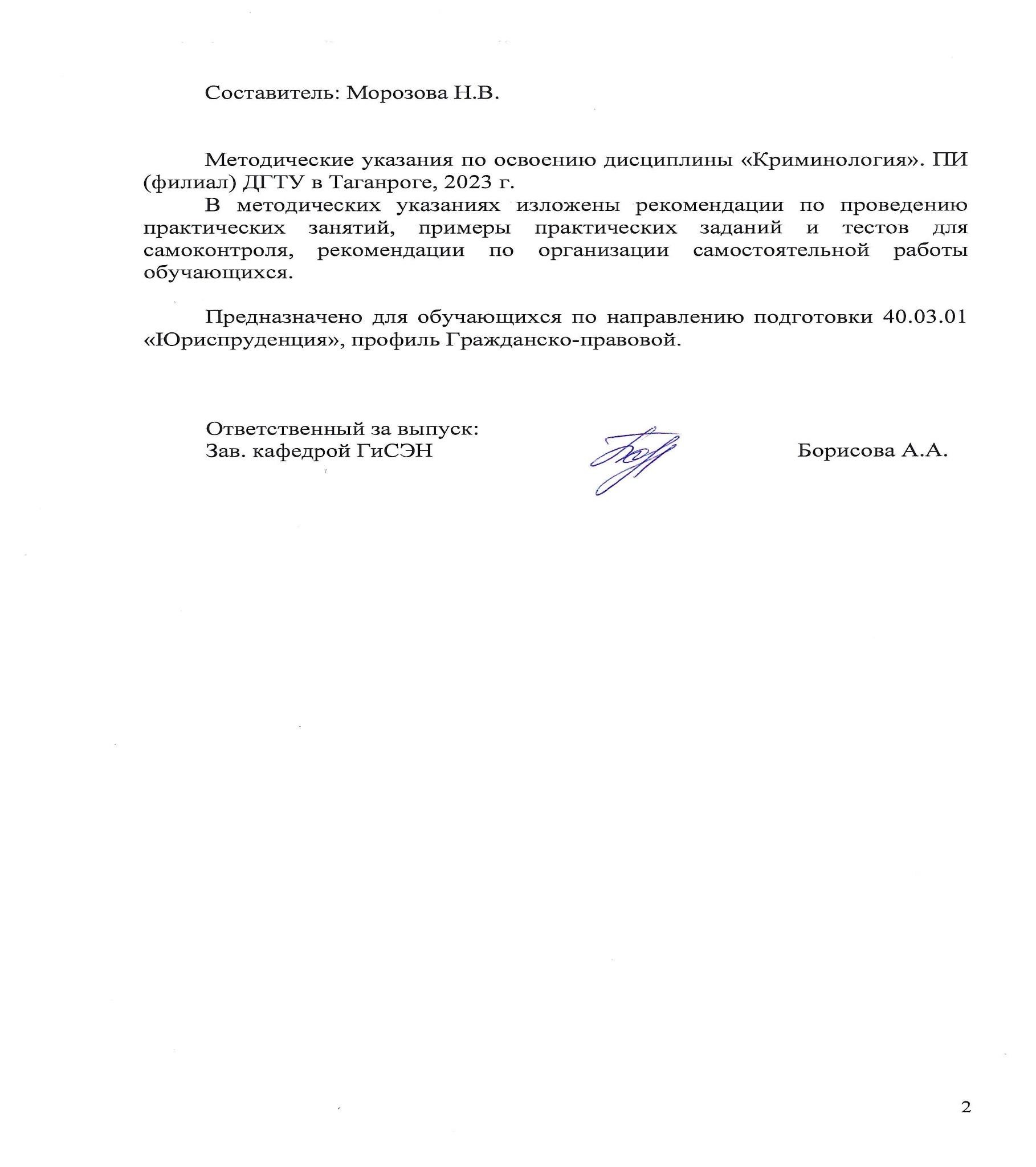 СОДЕРЖАНИЕ ВВЕДЕНИЕ Методические указания по изучению дисциплины «Криминология» разработаны в соответствии с рабочей программой данной дисциплины, входящей в состав документации основной образовательной программы по направлению подготовки 40.03.01 Юриспруденция (программа бакалавриата). Цель настоящих методических указаний состоит в оказании содействия обучающимся в успешном освоении дисциплины «Криминология» в соответствии с общей концепцией основной образовательной программы по направлению подготовки Юриспруденция (программа бакалавриата). Выполнение предусмотренных методическими указаниями заданий по дисциплине «Криминология» позволит обучающимся получить необходимые умения и навыки и на их базе приобрести следующие компетенции:  	ОПК-3:  Способен участвовать в экспертной юридической деятельности в рамках поставленной задачиОПК-3.1- Анализирует правовую и статистическую информацию, осуществляет экспертную оценку социально- правовым явлениям и формулирует выводы на их основе Умения и навыки, полученные обучающимися по дисциплине «Криминология», впоследствии используются при прохождении практик, а также при выполнении выпускной квалификационной работы.  1 Методические указания для подготовки к практическим занятиям Практическое занятие − это занятие, проводимое под руководством преподавателя в учебной аудитории, направленное на углубление теоретических знаний и овладение определенными методами самостоятельной работы. В процессе таких занятий вырабатываются практические умения. Перед практическим занятием следует изучить конспект лекций, выложенный в ЭИОС и в электронной библиотеке, рекомендованную преподавателем литературу, обращая внимание на практическое применение теории и на методику решения типовых заданий. На практическом занятии главное − уяснить связь решаемых задач с теоретическими положениями. Логическая связь лекций и практических занятий заключается в том, что информация, полученная на лекции, в процессе самостоятельной работы на практическом занятии осмысливается и перерабатывается, при помощи преподавателя анализируется, после чего прочно усваивается. При выполнении практических заданий обучающиеся имеют возможность пользоваться лекционным материалом, с разрешения преподавателя осуществлять деловое общение с одногруппниками. Практические задания Тема 1. Понятие, предмет, задачи и функции криминологии. Зарубежные криминологические теории 1). Возникновение криминологии как науки. Биологическое и социологическое направления в познании природы преступности.  2). Становление и развитие криминологии в России.  3). Понятие криминологии и ее характеристика. 4). Общая характеристика элементов предмета криминологии: преступности, причин и условий преступности, личности преступника, предупреждения преступности.   5). Криминология и науки криминального цикла: уголовное право, уголовный процесс, уголовно-исполнительное право, криминалистика, оперативно-розыскная деятельность. 6). Методология криминологической науки.  Тема 2. Преступность и ее основные показатели  1). Основные признаки преступности: историческая изменчивость, относительная массовость, общественная опасность, социальная и правовая сущность. 2). Количественные и качественные показатели преступности: состояние, уровень (коэффициент); динамика, структура, характер.  4). Латентная преступность. Виды криминологической латентности и ее причины. 5). Исторические и современные особенности и тенденции преступности в России.  Тема 3. Личность преступника 1). Понятие личности преступника. 2). Структура личности преступника.  3). Типология личности преступника.  Тема 4. Детерминанты преступности. 1). Понятие причин и условий преступности. 2). Понятие механизма преступного поведения.  3). Основные элементы механизма индивидуального преступного поведения (криминальная мотивация, планирование преступных действий, исполнение замысла, оценка криминального результата). 4). Понятие конкретной жизненной ситуации. Особенности криминальной ситуации как разновидности жизненной ситуации.  Тема 	5. 	Предупреждение 	преступности. 	Виктимологическая 	профилактика преступности 1). Понятие предупреждения преступлений как вида государственной  и общественной деятельности. Идеи предупреждений преступлений в трудах древних мыслителей (Платон, Аристотель) и прогрессивных, деятелей ХIХ века (Монтескье, Беккария, Морелли).  2). Определение видов предупреждения по целям и уровню, по объему  и направленности.  3). Профилактика, предотвращение и пресечение преступлений как основные составные части (этапы) предупреждения преступлений.  4). Индивидуальная профилактика как наиболее эффективная разновидность предупредительной деятельности.   5). Понятие системы предупреждения преступлений.  6). 	Классификация 	мер 	предупреждения 	преступлений 	по 	их 	характеру  (с рассмотрением разновидности правовых мер), по масштабу.  7). Понятие виктимологии как отрасли криминологии. Основные направления изучения виктимологии на современном этапе в России.  8). Профилактика виктимного поведения граждан. Роль жертвы в механизме преступного поведения.  Тема 6. Криминологическая характеристика и предупреждение экономической преступности 1). 	Понятие 	экономической 	преступности. 	Виды 	преступлений 	экономической направленности.  2). Характерные черты преступлений экономической направленности на современном этапе.  3).  Особенности лиц, совершающих преступлений экономической направленности.  4). Причины и условия, способствующие совершению преступлений экономической направленности.  5). Основные направления предупреждения экономической  преступности. Виктимологическая профилактика как основа предупреждения преступлений экономической направленности. Тема 7. Криминологическая характеристика и предупреждение насильственных преступлений против личности 1). Понятие, криминологическая и социально-правовая оценки насильственных преступлений. Основные количественные и качественные показатели насильственной преступности.  2). Бытовые насильственные преступления. Насильственные преступления в сфере экономики и предпринимательства.  3). Криминологическая характеристика личности насильственного преступника.  4). Основные причины и условия насильственных преступлений.  5). Криминогенная роль негативных традиций в сфере быта и досуга  как основа детерминации насильственной преступности.  6). Специфика мотивации насильственной преступности. 7).  Основные направления предупреждения насильственной преступности. Особенности ранней профилактики насильственной преступности. Объекты профилактического воздействия сфере предупреждения насильственной преступности.  Тема 8. Криминологическая характеристика и предупреждение  рецидивной и профессиональной  преступности  1). Правовая, социальная и криминологическая характеристика преступного рецидива. Состояние  и тенденции рецидивной преступности.  2). Криминологическая характеристика личности рецидивиста (социально-демографические, нравственно-психологические и уголовно-правовые признаки и свойства).  3). Причины и условия рецидивной преступности.  4. Основные направления предупреждения рецидивной преступности. 5). Понятие и признаки преступного профессионализма. 6). Криминологическая характеристика личности профессионального преступника. 7). Причины и условия профессиональной преступности.  8). Основные направления предупреждения профессиональной преступности. Тема 9. Криминологическая характеристика и предупреждение организованной преступности, террористической и экстремистской деятельности 1). Понятие и сущность организованной преступности.  2). Терроризм и экстремизм как проявления организованной преступной деятельности.  3). Особенности личности организаторов и участников организованных преступных групп и группировок экстремистской направленности. 4). Причины и условия организованной преступности. 5). Основные направления предупреждения организованной преступности, преступлений террористической и экстремистской деятельности. 6).  Задачи и основные направления деятельности правоохранительных органов по борьбе с организованной преступностью и коррупцией. Тема 10. Криминологическая характеристика и предупреждение преступности несовершеннолетних и молодежи 1). Понятие подростковой и молодежной преступности. Особенности уголовной ответственности и наказания несовершеннолетних и молодых лиц.  2). Количественные и качественные показатели и тенденции преступности несовершеннолетних и молодежи. 3). Криминологические признаки личностной характеристики несовершеннолетних и молодых преступников. 4). Общесоциальные причины и условия преступности несовершеннолетних и молодежи. 5). Основные направления предупреждения преступлений несовершеннолетних. Субъекты предупредительной деятельности с преступностью несовершеннолетних.  Тема 11. Криминологическая характеристика и предупреждение преступлений против собственности 1). Понятие и криминологическая характеристика преступлений против собственности. 2). Причины и условия корыстной преступности в России.  3). Типология личности корыстного преступника. 4). Предупреждение корыстной преступности. Тема 	12. 	Международное 	сотрудничество 	в 	предупреждении  преступности 1). Международное сотрудничество в области борьбы с преступностью как составная часть международных отношений.  2). Транснациональная (международная) преступность как вызов международному сообществу. Виды транснациональных преступлений и их классификация. 4). 	Деятельность 	Комитета 	по 	предупреждению 	преступлений 	и 	обращению 	с правонарушителями Организации Объединенных Наций.  5). Международная организация уголовной полиции Интерпол. Цели, задачи, функции, структура Интерпола.  6). Формы международного сотрудничества в социально-правовом контроле над преступностью. 7). 	Современное 	состояние 	незаконного 	оборота 	наркотических 	средств  и психотропных веществ, оружия, терроризма, легализации (отмывания) доходов, полученных преступным путем.  Критерии оценивания устного опроса Банк тестовых заданий Тема 1.  Понятие и предмет криминологии, зарубежные криминологические теории Какие понятия являются предметом криминологии: а) преступность; б) причины преступности; в) индивидуальное преступное поведение; г) состав преступления. Кто впервые использовал понятие «криминология»? а) Бентам; б) Гароффало; в) Ломброзо; г) Г. Тард. «Закрытая» анкета- это: а) опрос ограниченного круга лиц; б) в анкете содержится перечень ответов на поставленный вопрос; в) в анкете отсутствуют варианты ответов на поставленный вопрос; г) в анкете отсутствует описание. Опрос специалистов для установления криминологически значимых обстоятельств — это: а) моделирование; б) тестирование; в) метод экспертных оценок; г) описание. Какие из перечисленных криминологических теорий можно отнести к социологическим? а) антропологическая школа криминологии; б) теория опасного состояния; в) теория стигмы; г) теория выбора. Согласно какой из криминологических теорий основной причиной преступности является противоречие между ценностями, на достижение которых общество нацеливает людей и возможностями их достижения по установленным обществом правилам? а) теория дифференциальной ассоциации; б) виктимология; в) теория аномии; г) теория рационального выбора. Преступность – это: а) объект криминологии; б) предмет криминологии; в) то и другое верно; г) то и другое неверно. Криминология и криминалистика: а) понятия совпадающие; б) это разные научные дисциплины; в) криминология – часть криминалистики. Опросы населения: а) используются в социологии; б) используются в криминологии; в) то и другое верно; г) то и другое неверно. Криминологическая теория, объясняющая преступность отсутствием солидарности между членами общества, называется: а) теория опасного состояния; б) теория социальной дезорганизации общества; в) теория стигмы;        г) теория аномии Криминология делится на: а) теоретическую криминологию;  б) прикладную криминологию; в) социологию права; г) философию права Криминология изучает: а) экономическую жизнь общества; б) преступность, в) психологию людей; г) уголовное право. Основные функции криминологии: а) описательная; б) культурно-просветительная; в) объяснительная;  г) предсказательная. 14.  Система конкретных способов, приемов, средств сбора, обработки и анализа информации – это: а) методология криминологических исследований; б) методика криминологических исследований; в) самостоятельная наука – социология; г) уголовное право. Предметом криминологии являются: а) функции репрессивных органов в обществе; б) закономерности, условия и причины возникновения, развития и предупреждения преступности; в) сознание преступника; г) психология людей. Криминология изучает: а) политическую жизнь общества; б) противоправное поведение людей, в) нравственность; г) административное право. Назовите основные элементы предмета науки криминологии а) закономерности развития науки; б) преступность, личность преступника, причины и условия уровня преступности, предупреждение и профилактика преступности; в) причины возникновения преступности; г) прогнозирование и планирование борьбы с преступностью. Назовите основной элемент предмета (его подсистемой) криминологии а) антиобщественные проявления; б) преступность как социально и уголовно-правовое явление; в) причины и условия преступности; г) профилактика преступлений. Тема 2. Преступность и ее основные показатели Коэффициент преступности — это: а) криминальная активность населения; б) изменение преступности во времени; в) соотношение числа совершенных преступлений и численности населения; г) пространственная распространенность преступности. Динамика преступности- это: а) региональные особенности преступности; б) исторические предпосылки роста преступности; в) соотношение разных видов преступлений; г) изменение преступности во времени. Пространственно-временное распределение преступлений, обусловленное спецификой регионов — это: а) плотность преступности; б) география преступности; в) структура преступности; г) пространственная распространенность преступности. Структура преступности — это:      а) состав преступления;      б) удельный вес разных видов преступлений в общем их числе;      в) элементы предмета криминологии;      г) соотношение зарегистрированной и латентной преступности Какой вид преступлений занимает наибольшее место в структуре преступности в России: а) убийство; б) кража; в) мошенничество; г) хулиганство. Латентная преступность — это: а) незарегистрированная преступность; б) нераскрытая преступность; в) особо тяжкие преступления; г) преступления, не представляющие большой общественной опасности. Какие виды преступлений обладают повышенной латентностью: а) убийство; б) разбой; в) массовые беспорядки; г) кражи. Естественная латентность -это: а) преступления остались неизвестными правоохранительным органам; б) преступления укрыты от учета правоохранительными органами; в) преступления, имеющие наиболее низкий уровень раскрываемости. Косвенные последствия преступности – это: а) непосредственный материальный ущерб от совершенных преступлений; б) моральный вред, причиненный потерпевшим; в) расходы государства и общества на борьбу с преступностью. Общий рецидив преступлений – это: а) повторное совершение тождественного или однородного преступления; б) повторное совершение не однородного преступления; в) совершение преступления лицом, имеющим судимость; г) соотношение зарегистрированной и латентной преступности. Коэффициент преступности измеряет: а) динамику преступности; б) распространенность преступности; в) структуру преступности; г) преступления, не представляющие большой общественной опасности. Какова латентность кражи? а) минимальная; б) средняя; в) максимальная; г) относительная. Уровень преступности – это: а) количественно-качественная характеристика преступности; б) динамика преступности; в) структура преступности; г) распространенность преступности. Преступность: а) социально обусловлена; б) результат случайных неблагоприятных обстоятельств; в) передается по наследству, врожденное качество; г) функции репрессивных органов в обществе. 33. Структура и характер преступности являются: а) количественными показателями; б) качественными показателями; в) показателями уровня преступности; г) показателями распространенности преступности. Назовите количественно-качественным показатель, характеризующий преступность а) причины; б) состав; в) условия; г) уровень, структура, динамика. Связь в пространстве выражает:  а) распределение преступности на территории; б) объективное соответствие, параллелизм в сосуществовании и изменчивости двух факторов; в) изменение характера распределения одного фактора в зависимости от изменения другого; г) опосредование одного состояния другим. Из перечисленных характеристик преступности основными являются: а) структура преступности; б) коэффициент преступности; в) раскрываемость преступлений; г) состояние преступности. Структура преступности — это удельный вес преступности страны в общемировой преступности соотношение размера материального ущерба отдельных видов в общем ущербе всех преступлений соотношение различных видов преступности в общем числе зарегистрированных преступлений число преступлений в стране с разбивкой по годам Тема 3.  Личность преступника Что относится к уголовно-правовым признакам личности преступника: а) возраст; б) мотив; в) совершение преступления в группе; г) прежняя судимость. Какой категории лиц свойственна наименьшая криминальная активность? а) служащим; б) рабочим; в) работникам образования, культуры, здравоохранения г) военным. Какие категории преступников имеют более низкий образовательный уровень? а) корыстные; б) экономические; в) против порядка управления; г) насильственные. Криминогенный тип личности — это: а) лицо, совершившее преступление; б) лицо, которое обязательно совершит преступление; в) лицо, совершившее преступление и признанное судом виновным; г) лицо, наделенное признаками, повышающими вероятность совершения им преступления. В каких из перечисленных преступлений наиболее велика доля женщин? а) кражи; б) убийства; в) хулиганства; г) разбой. С точки зрения уголовного права преступник – это: а) лицо, совершившее преступление и признанное судом виновным; б) индивид, предрасположенный к совершению преступления; в) любой человек, который может оказаться в ситуации неблагоприятных внешних обстоятельств, делающих его правонарушителем; г) лицо, наделенное признаками, повышающими вероятность совершения им преступления. Материальное положение личности преступника – это: а) социально-ролевое свойство; б) социально-демографическое свойство; в) социально-психологическое свойство личности преступника; г) политическое свойство личности. Преступник – это: а) социально-психологическое свойство; б) социально-ролевое свойство; в) социально-демографическое свойство; г) политическое свойство личности. 58. Наличие или отсутствие судимости является: а) криминологической характеристикой; б) социальной характеристикой; в) уголовно-правовой характеристикой личности преступника; г) политической характеристикой. Система внутреннего социально-личностного контроля относится к: а) органической структуре личности; б) психической структуре личности; в) социальной структуре личности; г) политической структуре личности. Лицо, впервые совершившее преступление, но допускавшее и ранее аморальные проявления и правонарушения, – это: а) «случайный» тип; б) «ситуационный» тип; в) «неустойчивый» тип; г) «злостный» тип личности преступника. Алкоголизм – это: а) психическая аномалия; б) биологический фактор преступления; в) физическая аномалия; а) бытовая аномалия. Социально-деформированные убеждения личности преступника – это: а) уголовно-правовая характеристика; б) исправительно-трудовая характеристика; в) криминологическая характеристика личности преступника; а) политическая характеристика. 51. Криминогенные качества личности — это: а) такие качества, которые есть лишь у преступников, имеющих склонность к побегу из мест лишения свободы; б) такие свойства личности, которые повышают вероятность совершения человеком преступления; в) свойства личности, которые присущи только рецидивистам; г) такие качества, которые побуждают преступника давать ложные показания. Тема 4.  Детерминанты преступности Явления общественной жизни, порождающие преступность, это: а)условия преступности; б) причины преступности; в) проявления преступности; г) тяжесть преступлений. Какие из перечисленных видов преступлений в наибольшей степени подвержены сезонному колебанию? а) грабеж; б) изнасилование; в)причинение тяжкого вреда здоровью; г) мошенничество. Кто из теоретиков криминологии утверждал, что суровые наказания, ожесточая нравы, только увеличивают преступность в народе? а) Ч. Беккария; б) И. Бентам; в) Л. Фейербах; г) Г. Тард. Кто утверждал, что «преступление – продукт трех родов естественных факторов (антропологических, физических и социальных)»? а) К. Маркс; б) И. Бентам; в) Э. Ферри; г) Ч. Ломброзо. Кто рассматривал преступление как борьбу изолированного индивида против господствующих эксплуататорских отношений (экономических и политических)? а) Ч. Ломброзо; б) Ч. Беккария; в) К. Маркс; г) Г. Тард. Причинами преступления могут быть: а) объективные условия;  б) субъективные факторы; в) мировоззрение индивида; г) география местности. Алкоголизм: а) никак не влияет на криминальное поведение личности; б) является причиной преступления; в) является сопутствующим фактором; г) не является причиной преступления. 59.  Урбанизация – это: а) фактор, влияющий на преступность; б) причина преступности; в) условие преступности; г) фактор, не влияющий на преступность. Материальное благополучие общества: а) повышает уровень преступности; б) снижает уровень преступности; в) никак не влияет на преступность; г) условие преступности. Вычеркните лишнее. Наркомания есть условие преступности: а) сопутствующее; б) социальное; в) необходимое; г) не связано с преступностью. 62.  Неосторожное преступление характеризует:  а) ошибка потерпевшего в оценке ситуации и правильности средств, избранных для ее разрешения; б) умысел преступника; в) ошибка преступника в оценке ситуации и правильности средств, избранных для ее разрешения; г) то, что, совершая преступление, лицо осознает общественную опасность своих действий (бездействий), предвидит общественно-опасные последствия, не желает, но сознательно их допускает. Криминология изучает:  а) только лиц, привлеченных к уголовной ответственности; б) лиц, имеющих снятую судимость; в) лиц, имеющих судимости; г) не только лиц, уже совершивших преступление, но и тех, чей образ жизни, взгляды, ориентации свидетельствуют о возможности становления на преступный путь. Общее предупреждение преступности характеризуется тем, что:  а) направлено на предупреждение преступности на отдельных объектах, в микрогруппах; б) составляющие его меры способствуют позитивному развитию общества, устранению из жизни кризисных явлений, питающих преступность, способствуют ее предупреждению; в) направлено на предупреждение преступности в конкретном регионе; г) составляющие его меры способствуют совершенствованию политических, экономических, социальных институтов общества. Классификация причин и условий проводится в криминологии: а) по длительности действий, по времени действий; б) по времени действий, по содержанию; в) по особенностям функционирования, по скорости воздействия; г) по механизму действия, по уровню функционирования, по содержанию, по природе возникновения. К неблагоприятным тенденциям развития преступности в России относится: а) рост криминогенных фоновых явлений; б) влияние взрослых на преступность несовершеннолетних; в) абсолютный рост первичной преступности; г) увеличение в структуре преступности доли преступлений повышенной общественной опасности. Опасность неосторожных преступлений определяется:  а) причинением морального вреда; б) их последствиями; в) нарушением правил безопасности; г) противоправными действиями преступника. По механизму действия негативные социальные процессы, детерминирующие преступность, подразделяются на: а) внутренние и внешние детерминанты; б) причины, условия, криминогенные факторы; в) общие, отдельные виды преступлений, их конкретные проявления; г) объективные, объективно-субъективные, субъективные. Тема 5.  Предупреждение преступности. Виктимологическая профилактика преступлений Виктимология -это: а) наука о жертве преступления; б) наука о последствиях преступности; в) наука о личности преступника; г) наука о мерах борьбы с преступностью. Что с точки зрения представителей теории дифференциальной ассоциации лежит в основе обучения человека преступному поведению? а) врожденная склонность к восприятию негативных форм поведения; б) привлекательность преступного поведения; в) образцы криминального поведения чаще попадаются ему на глаза. Представители каких профессий обладают наибольшей виктимностью? а) учителя; б) работники торговли; в) сотрудники правоохранительных органов; г) врачи. Многоуровневая система государственных и общественных мер, направленных на устранение, ослабление или нейтрализацию причин и условий преступности — это: а) предупреждение преступности; б) профилактика преступности; в) предотвращение преступности. Формулирование желаемого будущего результата научной деятельности по выявлению актуальных проблем борьбы с преступностью составляет: а) практическую цель криминологии; б) прикладную цель; в) теоретическую цель криминологии. Виктимология входит в: а) общую часть криминологии; б) особенную часть криминологии; в) это самостоятельная наука; б) меры по профилактике преступности. Свойственна ли виктимности латентность? а) да, свойственна; б) нет, не свойственна, латентность связана только с преступностью; в) все зависит от вида преступности; б) все зависит от поведения жертвы. Краткосрочное криминологическое прогнозирование включает период: а) 1 — 3 года; б) до 4 лет; в) 2 — 5 лет; г) свыше 5лет. По направленности криминологическое планирование имеет следующие виды: а) ведомственное, комплексное; б) территориальное, отраслевое; в) на отдельном объекте, в микрогруппе; г) охватывающее борьбу с отдельными видами и группами преступлений. Сущность метода экстраполяции состоит:  а) в обобщении мнений научных и практических работников о будущих параметрах преступности; б) в разработке системы математических формул, описывающих динамику преступности, исходя из взаимодействия комплекса факторов, существенно влияющих на нее; в) в изучении прошлого и настоящего предмета криминологии; г) в изучении истории прогнозируемого объекта и перенесении закономерностей его развития в прошлом и настоящем на будущее. Тема 6.  Криминологическая характеристика и предупреждение экономической преступности Экономическая преступность изучается: а) общей частью криминологии; б) особенной частью криминологии; в) социологией; г) политической экономией. Кто из теоретиков считал, что успех в борьбе с преступностью может быть достигнуть в обществе, в котором уничтожены социальные антагонизмы в сфере политической и экономической жизни? а) Ч. Ломброзо;. б) К. Маркс; в) Р. Гарофало; г) Л. Фейрбах. Кто считал, что причины преступлений заложены в экономическом строе общества и устарелом механизме государственного управления? а) Ч. Ломброзо; б) Ч. Беккария; в) Э. Ферри; г) Л. Фейрбах. Грабежи относятся к виду корыстной преступности: а) общеуголовной корыстной преступности; б) коррупционной преступности; в) налоговой преступности; г) экономической преступности. Тема 7.  Криминологическая характеристика и предупреждение насильственных преступлений против личности Человек, совершающий наемные убийства, относится к типу личности преступника: а) «абсолютно опасному»; б) «представляющему незначительную опасность»; в) «особо опасному»; г) «опасному». К насильственной преступности относятся деяния:  а) посягающие на объекты, связанные различной мотивацией — корыстной, корыстнонасильственной; б) совершаемые из корыстных побуждений; в) посягающие на объекты, связанные единой мотивацией — насильственной или агрессивно-насильственной; г) совершаемые из корыстно-насильственных побуждений и по неосторожности. Тема 8.  Криминологическая характеристика и предупреждение рецидивной и профессиональной преступности К неблагоприятным тенденциям развития профессиональной преступности в России относят: а) использование некриминальных навыков и знаний в криминальных целях, негативные социальные проявления; б) возрождение опасных криминальных профессий; в) появление такого негативного феномена, как преступный мир; г) снижение образования и интеллектуального уровня преступников-профессионалов. По количеству ранее совершенных преступлений различают рецидив: а) общий и пенитенциарный; б) однократный и многократный; в) общий и специальный; г) интенсивный и многократный. Специфической характеристикой рецидивной преступности является: а) такой характеристики не существует; б) число заключенных в местах лишения свободы; в) кратность совершаемых преступлений; г) число лиц, освобожденных из мест лишения свободы. Неоднократность совершения лицом преступлений относится к признакам структуры личности преступника: а) социальной роли и социальному статусу; б) уголовно-правовым; в) социально-демографическим; г) нравственным свойствам и психологическим особенностям. В профессиональную преступность включены преступления, совершаемые:  а) организованными группами; б) насильственным способом; в) с целью извлечения основного или дополнительного дохода с использованием специфических криминальных навыков; г) группой лиц. Тема 9.  Криминологическая характеристика и предупреждение организованной преступности, террористической и экстремистской деятельности Основными признаками организованной преступности являются: а) наличие преступных объединений;  б) незаконный бизнес;  в) коррупция; г) наличие собственных банков. Впервые в нашей стране на возрастающую опасность незаконного оборота наркотиков обратили внимание: а) в 1960–70-х гг.; б) в 1970–60-х гг.; в) в 1990-х гг.; г) в начале ХХIв. Для терроризма характерно: а) насилие;  б) устрашение; в) спонтанность; г) коррупция. Из перечисленных признаков, характерными для организованной преступности являются: а) наличие объединений лиц для систематических занятий преступлениями; б) иерархическая система взаимодействия; в) наличие криминальной профессии; г) устойчивость. Тема 10.  Криминологическая характеристика и предупреждение преступности несовершеннолетних и молодежи 94.  Статистика правонарушений среди несовершеннолетних включает лиц: а) 14–18 лет; б) 10–13 лет; в) 18–21 лет; г)16-18 лет. К негативным тенденциям преступности несовершеннолетних относится рост:  а) неосторожной преступности несовершеннолетних; б) подростковой организованной преступности; в) насильственной преступности несовершеннолетних; г) корыстной преступности несовершеннолетних. Общее предупреждение преступности несовершеннолетних осуществляется: а) только в рамках молодежной политики на региональном уровне; б) в рамках государственной, семейной и молодежной политики и не ограничивается только этим; в) только в рамках семейной политики; г) осуществляется органами местного самоуправления. Тема 11.  Криминологическая характеристика и предупреждение преступлений против собственности Идея о том, что размер наказания должен зависеть «от выгоды и удовольствия, полученного в результате совершенного преступления», принадлежит: а) Т. Мору; б) Аристотелю; в) Гроцию; г) Платону. Тема 12.  Международное сотрудничество в предупреждении преступности К 	собственно 	международным 	преступлениям: 	преступлениям 	против 	мира, включающим планирование, подготовку, развязывание или ведение войны в нарушение международных договоров и соглашений, и преступлениям против человечности (включающим убийства), совершенные в отношении гражданского населения до или во время войны относятся:  а) геноцид; б) угон самолетов; в) контрабанда; г) уничтожения и разграбления раскопок. Преступления, наносящие вред международному общению:  а) наемничество; б) геноцид; в) угон самолетов; г) рабство. Наиболее распространенным среди международных уголовных преступлений являются: а) пиратство; б) фальшивомонетничество; в) незаконные операции с наркотическими средствами; г) рабство. Критерии оценивания тестирования 2 Методические рекомендации по организации самостоятельной работы Самостоятельная работа выполняется в рамках дисциплины под руководством преподавателя, как в аудиторное, так и внеаудиторное время. Самостоятельная работа направлена на формирование умений и навыков практического решения задач, на развитие логического мышления, творческой активности, исследовательского подхода в освоении учебного материала, развития познавательных способностей. Контроль самостоятельной работы обучающихся:  темы письменных работ Темы докладов: «Воры в законе»: прошлое, настоящее, будущее. Адекватность мер по борьбе с преступностью ее современному состоянию. Антропологическое направление в криминологии. Виктимологическая профилактика преступлений. Виктимология и ее практическое значение. Вооруженная преступность и проблемы ее предупреждения. Глобальные факторы, влияющие на преступность. Дефекты правосознания и их роль в генезисе преступного поведения. Должностная преступность: характеристика и предупреждение. Жизнь человека как объект уголовно-правового и криминологического обеспечения ее охраны. Зарубежный передовой опыт борьбы с преступностью. Идеология борьбы с преступностью. Интерпол как субъект предупреждения преступлений транснациональных преступлений. Качественные и количественные показатели преступности. Криминальная миграция: характеристика и предупреждение. Криминогенное влияние ближайшего окружения на формирование личности. Криминогенное влияние средств массовой информации. Криминологическая 	характеристика 	и 	предупреждение 	преступлений 	против  общественного порядка и общественной безопасности. Криминологическая характеристика и предупреждение убийств. Криминологическая характеристика и профилактика корыстно-насильственных преступлений. Криминологическая характеристика и профилактика преступлений в бытовой сфере. Криминологическая характеристика и профилактика преступлений, связанных с насилием. Криминологическая характеристика и профилактика преступлений, совершаемых в местах лишения свободы. Криминологическая характеристика насильственной преступности и стратегия борьбы с ней. Криминологическое прогнозирование, его виды и значение для деятельности правоохранительных органов. Методы криминологического прогнозирования. Мотивация преступного поведения. Общая профилактика преступлений: цели, задачи, проблемы и перспективы. Общественная опасность преступности и ее измерение. Организованная преступность: специфика детерминации и проблемы предупреждения. Основные сферы неблагоприятного формирования личности преступника. Понятие и оценка латентной преступности. Понятие и содержание криминальной субкультуры. Понятие профессиональной преступности и ее характеристика. Понятие, задачи и практическое значение криминологии. Понятие, содержание и значение профилактической деятельности ОВД. Правовое обеспечение предупреждения преступности. Правовые основы предупреждения преступности. Преступность в странах с различными правовыми системами. Преступность и политика: отечественные и зарубежные исследования. Причины преступности в современной России. Проблемы повышения эффективности борьбы с рецидивной преступностью. Проблемы повышения эффективности профилактики преступлений мерами административного воздействия.  Проблемы функционирования системы профилактики преступлений. Прогнозирование индивидуального преступного поведения. Проституция как форма социально-отклоняющегося поведения. Профилактика преступности несовершеннолетних. Пьянство и алкоголизм как детерминанты преступности. Развитие организованной преступности в России и стратегия борьбы с ней. Рецидивная преступность: состояние, тенденции и проблемы предупреждения. Роль жертвы в генезисе преступления. Роль конкретной жизненной ситуации в совершении преступления. Самоубийство как криминологическая проблема. Соотношение социального и биологического в личности преступника. Состояние и тенденции современной преступности.  Социально-экономические детерминанты преступности. Социологические и психологические методы в криминологическом исследовании. Социологическое направление в криминологии. Специальные операции ОВД по задержанию преступников и вопросы их эффективности. Специфика преступности несовершеннолетних. Структура личности преступника, цели и задачи ее изучения. Структура механизма индивидуального преступного поведения. Типология личности преступника и ее практическое значение. Транснациональные преступные сообщества и проблемы борьбы с ними. Трудовая миграция: позитивный и негативный аспекты. Экономическая преступность: характеристика и задачи предупреждения. Критерии оценивания доклада Критерии оценивания эссе 3. Методические указания к выполнению рефератов Реферат – самостоятельная письменная аналитическая работа, выполняемая на основе преобразования документальной информации, раскрывающая суть изучаемой темы; представляет собой краткое изложение содержания результатов изучения научной проблемы важного экономического, социально-культурного, политического значения. Реферат отражает различные точки зрения на исследуемый вопрос, в том числе точку зрения самого автора. Основываясь на результатах выполнения реферата, обучающийся может выступить с докладом на практических занятиях в группе, на заседании студенческого научного кружка, на студенческой научно-практической конференции, опубликовать научную статью. Изложенное понимание реферата как целостного авторского текста определяет критерии его оценки: актуальность темы исследования, новизна текста; обоснованность выбора источников информации; степень раскрытия сущности вопроса; полнота и глубина знаний по теме; умение обобщать, делать выводы, сопоставлять различные точки зрения по одному вопросу (проблеме); соблюдение требований к оформлению. Эссе/доклад - средство, позволяющее оценить умение обучающегося письменно излагать суть поставленной проблемы, самостоятельно проводить анализ этой проблемы с использованием концепций и аналитического инструментария соответствующей дисциплины, делать выводы, обобщающие авторскую позицию по поставленной проблеме. Дискуссия - средство проверки умений применять полученные знания для решения задач определенного типа по теме или разделу. Проведению дискуссии предшествует большая самостоятельная работа студентов, выражающаяся в изучении нормативной и специальной литературы, знакомстве с материалами судебной практики. Подготовительная работа позволяет выработать у студентов навыки оценки правовой информации через призму конституционных ценностей и положений. На втором этапе – аудиторном занятии – идет публичное обсуждение дискуссионных вопросов. Тематическая дискуссия как интерактивная форма обучения предполагает проведение научных дебатов. Хорошо проведенная тематическая дискуссия имеет большую обучающую и воспитательную ценность. Проводимые тематические дискуссии воспитывают навыки публичного выступления, развиваются способности логически верно, аргументированно и ясно строить свою речь, публично представлять собственные и научные результаты. В рамках изучения дисциплины «Криминология» предусматривается так же решение практикоориентированных задач. Процесс подготовки к выполнению практикоориентированных задач можно условно разделить на следующие этапы: а) изучение содержания задачи (нельзя решить задачу, не уяснив ее содержание – это даст возможность правильно квалифицировать вид административных правоотношений); б) подбор нормативных источников, относящихся к содержанию полученного задания; в) изучение основной и дополнительной литературы (например, комментариев Федеральных законов); г) изучение материалов судебной практики; е) аналитический разбор ситуативной задачи через призму действующего законодательства и сложившейся судебной практики; ж) определение собственной позиции, формулировка аргументов; з) оформление ответа; и) представление ответа на ситуативную задачу. Контрольные вопросы - средство проверки умений применять полученные знания для решения задач определенного типа по теме или разделу Индивидуальные задания творческого уровня позволяют оценивать и диагностировать умения, интегрировать знания различных областей, аргументировать собственную точку зрения. 4. Перечень вопросов для проведения промежуточной аттестации: Перечень вопросов к экзамену: Понятие и предмет криминологии. Методы российской криминологии. Место криминологии в системе юридических и других наук. Система криминологии.  Понятие преступности.  Основные показатели преступности. Латентная преступность и способы выявления латентных преступлений. Виктимологические аспекты преступности.  Причинность, детерминизм и их криминологическое значение.  Причины и условия преступлений: понятие и виды. Учение о причинах и условиях преступности в криминологии. Современные взгляды на причины и условия преступности.  Понятие личности преступника. 14.Соотношение социального и биологического в личности преступника.  15. Свойства личности преступника, составляющие ее криминологическую характеристику. 16.Классификация и типология преступников. 17.Понятие причин и условий конкретного преступления. 18. Неблагоприятные условия формирования личности и их классификация. 19.Роль конкретной жизненной ситуации в совершении преступлений. 20.Роль потерпевшего в возникновении криминогенной ситуации. 21. Понятие методов и методик криминологического исследования. Понятие и виды криминологических прогнозов. Методы криминологического прогнозирования. Понятие и значение предупреждения преступлений в борьбе с преступностью. Понятие, содержание и меры профилактики преступлений. 31.Объекты и субъекты профилактики преступлений. Виды и уровни профилактики преступлений. Криминологическая характеристика преступлений экономической и коррупционной направленности. Криминологическая характеристика личности преступников, совершающих преступления экономической и коррупционной направленности. Причины и условия преступлений экономической и коррупционной направленности. Меры предупреждения преступлений экономической и коррупционной направленности. Криминологическая характеристика насильственных преступлений и  хулиганства. 37.Криминологическая характеристика личности насильственных преступников и хулиганов. Причины и условия тяжких насильственных преступлений и хулиганства. 39.Меры предупреждения тяжких насильственных преступлений.  Понятие и криминологическая характеристика бытовых преступлений. Криминологическая характеристика личности бытового преступника. Причины и условия бытовых преступлений. Меры профилактики бытовых преступлений. Понятие неосторожной преступности: криминологическая и правовая оценка.  Криминологическая характеристика лиц, совершивших неосторожные преступления.  Причины и условия совершения неосторожных преступлений.  Предупреждение неосторожных преступлений.  Криминологическая характеристика преступности несовершеннолетних. Криминологическая характеристика личности несовершеннолетних. Причины и условия преступности несовершеннолетних. Меры предупреждения преступлений несовершеннолетних. 56.Понятие и криминологическая характеристика профессиональной    преступности. Криминологическая характеристика личности профессионального преступника. Причины и условия профессиональной преступности. Меры профилактики профессиональной преступности. Понятие и криминологическая характеристика организованной преступности. 61.Факторы, детерминирующие появление и развитие организованной преступности. 62. Криминологическая характеристика личности участников преступных объединений. 63.Меры профилактики организованной преступности. Состояние преступности за рубежом. Интерпретация причин преступности в зарубежной криминологии. Международное сотрудничество в сфере борьбы с преступностью: формы и принципы. Международные органы по борьбе с преступностью. Международная  организация уголовной полиции (Интерпол). Координация действий правоохранительных органов в борьбе с международным терроризмом и организованной преступностью. Методика формирования оценки и критерии оценивания. Промежуточная аттестация осуществляется по результатам сдачи экзамена по пройденной дисциплине. Экзаменационный билет включает два теоретических вопроса. Ответ на первый теоретический вопрос - 25 баллов. Ответ на второй теоретический вопрос – 25 баллов. Критерии оценивания ответа на теоретические вопросы: 25-21 баллов – содержание теоретического вопроса раскрыто полно: обучающийся владеет навыками применения категорий, демонстрирует понимание раскрываемой проблемы, приводит адекватные примеры, последовательно и стилистически верно излагает материал. 21-17 баллов – содержание теоретического вопроса раскрыто полно, обучающийся владеет навыками применения категорий, демонстрирует понимание раскрываемой проблемы, приводит адекватные примеры, но недостаточно последовательно излагает материал, допускает стилистические неточности. 17-13 баллов – содержание теоретического вопроса раскрыто неполно: обучающийся допускает неточности в определении понятий, обнаруживает слабое понимание проблемы, затрудняется приводить необходимые примеры, излагает материал непоследовательно, имеются стилистические ошибки; 13-10 баллов – содержание теоретического вопроса раскрыто слабо: обучающийся обнаруживает понимание основных положений вопроса, но путается в определении понятий административного законодательства, допускает ошибки, слабо понимает суть излагаемого вопроса, затрудняется приводить необходимые примеры, излагает материал непоследовательно, допускаются значительное количество стилистических ошибок; 10-7 баллов – содержание теоретического вопроса раскрыто слабо: обучающийся обнаруживает минимальное понимание основных положений вопроса, путается в определении понятий, допускает ошибки, затрудняется приводить необходимые примеры, излагает материал непоследовательно, допускаются значительное количество стилистических ошибок, на «наводящие» вопросы преподавателя затрудняется ответить. 0 баллов - обучающийся отказывается отвечать по причине неподготовленности или при ответе обнаруживает незнание вопроса, допускает ошибки в формулировке определений и правил, искажающие их смысл, беспорядочно и неуверенно излагает материал. 5. Рекомендуемая литература Критерии оценивания Баллы Демонстрирует полное понимание обсуждаемой проблемы, высказывает собственное суждение по вопросу, аргументировано отвечает на вопросы, соблюдает регламент выступления 5 Принимает участие в обсуждении, однако собственного мнения по вопросу не высказывает, либо высказывает мнение, не отличающееся от мнения других докладчиков 3 Не принимает участия в обсуждении 0 Критерии оценивания Баллы правильно выполнено 84-100% заданий 7 правильно выполнено 66-83 % заданий 6 правильно выполнено 50-65 % заданий 4 правильно выполнено 30-50 % заданий 2 правильно выполнено менее 30% 1 все задания выполнены неверно 0 Критерии оценивания Баллы выполнены все требования к написанию и защите доклада: обозначена проблема и обоснована  её актуальность, сделан краткий анализ различных точек зрения на рассматриваемую проблему и логично изложена собственная позиция, 8 сформулированы выводы, тема раскрыта полностью, выдержан объём, соблюдены требования к внешнему оформлению, подготовлено мультимедийное сопровождение защиты доклада в форме презентации. основные требования к написанию и защите доклада выполнены, но при этом допущены недочёты, в частности, имеются неточности в изложении материала; отсутствует логическая последовательность в суждениях; не выдержан объём;  5 тема не раскрыта, обнаруживается существенное непонимание проблемы 0 Критерии оценивания Баллы Выполнены все требования к подготовке эссе: обозначена проблема и обоснована её актуальность, сделан краткий анализ различных точек зрения на рассматриваемую проблему и логично изложена собственная позиция, сформулированы выводы, тема раскрыта полностью, выдержан объём, отчетливо прослеживается авторская позиция по данной проблеме. 8 Основные требования при написании эссе соблюдены, но при этом допущены недочёты, в частности, имеются неточности в изложении материала; отсутствует логическая последовательность в суждениях; не выдержан объём; не отражена авторская позиция. 5 Тема не раскрыта, обнаруживается существенное непонимание проблемы 0 5.1. Рекомендуемая литература 5.1. Рекомендуемая литература 5.1.1. Основная литература 5.1.1. Основная литература Авторы, составители Заглавие Издательство, год Количество Л1.1 Дзиконская С. Г., Чапурко Т. М. Криминология (общая часть): Тестовые задания для студентов, обучающихся по программе бакалавриата направления 40.03.01 «Юриспруденция» http://www.iprbookshop.ru/78033.html Краснодар, Саратов: Южный институт менеджмента, Ай Пи Эр Медиа, 2018 ЭБС Л1.2 Серегина Е. В., Москалева Е. Н. Криминология: Учебное пособие http://www.iprbookshop.ru/78306.html Москва: Российский государственный университет правосудия, 2018 ЭБС Л1.3 Васильчикова Н. В., Кухарук В. В. Криминология: Учебное пособие http://www.iprbookshop.ru/79801.html Саратов: Ай Пи Эр Медиа, 2019 ЭБС 5.1.2. Дополнительная литература 5.1.2. Дополнительная литература Авторы, составители Заглавие Издательство, год Количество Л2.1 Дзиконская С. Г. Криминология: Задачник для студентов, обучающихся по направлению подготовки бакалавриата «Юриспруденция» http://www.iprbookshop.ru/78032.html Краснодар, Саратов: Южный институт менеджмента, Ай Пи Эр Медиа, 2018 ЭБС Л2.2 Терехов А.В., Чернышов В.Н., Селезнев А.В., Ментюкова М.А. КРИМИНОЛОГИЯ: УЧЕБНОЕ ПОСОБИЕ https://www.iprbookshop.ru/99767.html Тамбовский государственный технический университет, ЭБС АСВ, 2019 ЭБС 5.1.3. Методические разработки 5.1.3. Методические разработки Авторы, составители Заглавие Издательство, год Количество Л3.1 Сапожникова,А.Г. Руководство для преподавателей по организации и планированию различных видов занятий и самостоятельной работы обучающихся Донского государственного технического университета : методические указания https://ntb.donstu.ru/content/rukovodstvo-dlya- prepodavateley-po-organizacii-i-planirovaniyu Ростов-на-Дону,ДГТУ, 2018 ЭБС 